Listopadové psaní i/yDovedete rozhodnout, jaká písmena patří na vynechaná místa v textu? Nevíte si s něčím rady? Zkuste najít nápovědu například ve videu: Vyjmenovaná slovaPracovní list pro žáky, kteří si z jakýchkoli důvodů potřebují procvičit psaní měkkého i a ypsilonu.  Pracovní list je možné využít také k přípravě na přijímací zkoušky ke studiu na víceletých gymnáziích i čtyřletých oborech středních škol, stejně tak ho mohou využít budoucí maturanti. _________________________________________________Doplňte i/y, í/ýPamátka zemřel___ch má svůj počátek už v listopadu roku 998, kdy tehdejší opat kláštera v Cluny zavedl modlení za duše zemřel___ch. V listopadu 1414 doraz___l do Kostnice Jan Hus, kde někol___k dní po jeho příjezdu začal koncil, který trval čtyři roky. M___ si často v___kládáme jako kl___čov___ cíl koncilu upálení Jana Husa, to je ale pohled poněkud pom___lený. Koncil měl především odstranit papežské schizma, v době koncilu b___chom ho mohli nazvat trojpapežstv___m. Tématy koncilu měly b___t i další problém___ v církv___. Nikdo ovšem nev___maže z dějin skutečnost, že zde b___li odsouzeni k upálení Jan Hus a m___slitel Jeroným Pražský, který se k učení Jana Husa hlás___l. Několik let poté, v listopadu 1420, v b___tvě pod pražským V___šehradem zvítěz___li hus___té nad Zikmundov___m vojskem a připsali si tak po úspěšné b___tvě na V___tkově další v___tězstv___ nad sv___m___ nepřátel___. Ne všechny v___znamné listopadové události b___ly vojenského rázu. Tak například v Římě b___la v roce 1512 veřejnosti představena v___zdoba Sixtinské kaple, kterou sv___m___ m___strovským___ v___malbam___ zkrášl___l Michelangelo. K listopadu roku 1872 se váže jiné v___znamné dílo světového mal___řstv___ – Monetův obraz Dojem, v___chod slunce, který dal vzniknout názvu uměleckého směru – impresionismu. Do třetice kultura – v listopadu 1907 zahájilo svou činnost Divadlo na V___nohradech.      ŘešeníPamátka zemřelých má svůj počátek už v listopadu roku 998, kdy tehdejší opat kláštera v Cluny zavedl modlení za duše zemřelých. V listopadu 1414 dorazil do Kostnice Jan Hus, kde několik dní po jeho příjezdu začal koncil, který trval čtyři roky. My si často vykládáme jako klíčový cíl koncilu upálení Jana Husa, to je ale pohled poněkud pomýlený. Koncil měl především odstranit papežské schizma, v době koncilu bychom ho mohli nazvat trojpapežstvím. Tématy koncilu měly být i další problémy v církvi. Nikdo ovšem nevymaže z dějin skutečnost, že zde byli odsouzeni k upálení Jan Hus a myslitel Jeroným Pražský, který se k učení Jana Husa hlásil. Několik let poté, v listopadu 1420, v bitvě pod pražským Vyšehradem zvítězili husité nad Zikmundovým vojskem a připsali si tak po úspěšné bitvě na Vítkově další vítězství nad svými nepřáteli. Ne všechny významné listopadové události byly vojenského rázu. Tak například v Římě byla v roce 1512 veřejnosti představena výzdoba Sixtinské kaple, kterou svými mistrovskými výmalbami zkrášlil Michelangelo. K listopadu roku 1872 se váže jiné významné dílo světového malířství – Monetův obraz Dojem, východ slunce, který dal vzniknout názvu uměleckého směru – impresionismu. Do třetice kultura – v listopadu 1907 zahájilo svou činnost Divadlo na Vinohradech.      Co jsem se touto aktivitou naučil(a):………………………………………………………………………………………………………………………………………………………………………………………………………………………………………………………………………………………………………………………………………………………………………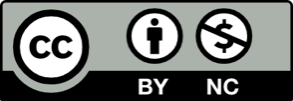 